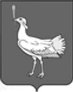 СОБРАНИЕ ПРЕДСТАВИТЕЛЕЙСЕЛЬСКОГО ПОСЕЛЕНИБОЛЬШАЯ ДЕРГУНОВКАМУНИЦИПАЛЬНОГО РАЙОНАБОЛЬШЕГЛУШИЦКИЙСАМАРСКОЙ ОБЛАСТИтретьего созыва   РЕШЕНИЕ  № 139  от 29 марта 2018 г.Об утверждении Порядка организации и проведения общественных обсуждений, публичных слушаний по проекту генерального плана, проекту правил землепользования и застройки, проектам планировки территории, проектам межевания территории, проекту правил благоустройства территории, проектам, предусматривающим внесение изменений в один из указанных утвержденных документов, проектам решений о предоставлении разрешения на условно разрешенный вид использования земельного участка или объекта капитального строительства, проектам решений о предоставлении разрешения на отклонение от предельных параметров разрешенного строительства, реконструкции объектов капитального строительства в сельском поселении Большая Дергуновка муниципального района Большеглушицкий Самарской областиВ соответствии с Градостроительным кодексом Российской Федерации, Федеральным законом от 06.10.2003 № 131-ФЗ «Об общих принципах организации местного самоуправления в Российской Федерации», руководствуясь Уставом сельского поселения Большая Дергуновка муниципального района Большеглушицкий Самарской области, Собрание представителей сельского поселения Большая Дергуновка муниципального района Большеглушицкий Самарской областиРЕШИЛО:1. Утвердить прилагаемый Порядок организации и проведения общественных обсуждений, публичных слушаний по проекту генерального плана, проекту правил землепользования и застройки, проектам планировки территории, проектам межевания территории, проекту правил благоустройства территории, проектам, предусматривающим внесение изменений в один из указанных утвержденных документов, проектам решений о предоставлении разрешения на условно разрешенный вид использования земельного участка или объекта капитального строительства, проектам решений о предоставлении разрешения на отклонение от предельных параметров разрешенного строительства, реконструкции объектов капитального строительства в сельском поселении Большая Дергуновка муниципального района Большеглушицкий Самарской области.2. Опубликовать настоящее Решение в газете «Большедергуновские Вести». 3. Настоящее Решение вступает в силу после его официального опубликования.Глава сельского поселения Большая Дергуновкамуниципального района БольшеглушицкийСамарской области                      					                    В.И. ДыхноПредседатель Собрания представителей сельского поселения Большая Дергуновкамуниципального района Большеглушицкий Самарской области               							           А.В. ЧечинУтвержденРешением Собрания представителей сельского поселенияБольшая Дергуновка муниципального районаБольшеглушицкий Самарской области«Об утверждении Порядка организации и проведенияобщественных обсуждений, публичных слушаний по проекту генерального плана, проекту правил землепользования и застройки, проектам планировки территории, проектам межевания территории, проекту правил благоустройства территории,проектам, предусматривающим внесение изменений в один из указанных утвержденных документов, проектам решений о предоставлении разрешенияна условно разрешенный вид использования земельного участка или объекта капитального строительства, проектам решений о предоставлении разрешения на отклонение определенных параметров разрешенного строительства,реконструкции объектов капитального строительства в сельском поселенииБольшая Дергуновка муниципального района Большеглушицкий Самарской области»от 29 марта 2018 № 139Порядокорганизации и проведения общественных обсуждений, публичных слушаний по проекту генерального плана, проекту правил землепользования и застройки, проектам планировки территории, проектам межевания территории, проекту правил благоустройства территории, проектам, предусматривающим внесение изменений в один из указанных утвержденных документов, проектам решений о предоставлении разрешения на условно разрешенный вид использования земельного участка или объекта капитального строительства, проектам решений о предоставлении разрешения на отклонение от предельных параметров разрешенного строительства, реконструкции объектов капитального строительства в сельском поселении Большая Дергуновка муниципального района Большеглушицкий Самарской области(далее – Порядок)I. Общие положения1. В целях соблюдения права человека на благоприятные условия жизнедеятельности, прав и законных интересов правообладателей земельных участков и объектов капитального строительства по проекту генерального плана сельского поселения Большая Дергуновка муниципального района Большеглушицкий Самарской области, проекту правил землепользования и застройки сельского поселения Большая Дергуновка муниципального района Большеглушицкий Самарской области, проектам планировки территории сельского поселения Большая Дергуновка муниципального района Большеглушицкий Самарской области, проектам межевания территории сельского поселения Большая Дергуновка муниципального района Большеглушицкий Самарской области, проекту правил благоустройства территории сельского поселения Большая Дергуновка муниципального района Большеглушицкий Самарской области, проектам, предусматривающим внесение изменений в один из указанных утвержденных документов, проектам решений о предоставлении разрешения на условно разрешенный вид использования земельного участка или объекта капитального строительства, проектам решений о предоставлении разрешения на отклонение от предельных параметров разрешенного строительства, реконструкции объектов капитального строительства (далее – проекты) в соответствии с Уставом сельского поселения Большая Дергуновка муниципального района Большеглушицкий Самарской области, настоящим Порядком и с учетом положений Градостроительного кодекса Российской Федерации проводятся общественные обсуждения или публичные слушания, за исключением случаев, предусмотренных Градостроительным кодексом Российской Федерации и другими федеральными законами.2. Участниками общественных обсуждений или публичных слушаний по проекту генерального плана сельского поселения Большая Дергуновка муниципального района Большеглушицкий Самарской области, проекту правил землепользования и застройки сельского поселения Большая Дергуновка муниципального района Большеглушицкий Самарской области, проектам планировки территории сельского поселения Большая Дергуновка муниципального района Большеглушицкий Самарской области, проектам межевания территории сельского поселения Большая Дергуновка муниципального района Большеглушицкий Самарской области, проекту правил благоустройства территории сельского поселения Большая Дергуновка муниципального района Большеглушицкий Самарской области, проектам, предусматривающим внесение изменений в один из указанных утвержденных документов, являются граждане, постоянно проживающие на территории, в отношении которой подготовлены данные проекты, правообладатели находящихся в границах этой территории земельных участков и (или) расположенных на них объектов капитального строительства, а также правообладатели помещений, являющихся частью указанных объектов капитального строительства.3. Участниками общественных обсуждений или публичных слушаний по проектам решений о предоставлении разрешения на условно разрешенный вид использования земельного участка или объекта капитального строительства, проектам решений о предоставлении разрешения на отклонение от предельных параметров разрешенного строительства, реконструкции объектов капитального строительства являются граждане, постоянно проживающие в пределах территориальной зоны, в границах которой расположен земельный участок или объект капитального строительства, в отношении которых подготовлены данные проекты, правообладатели находящихся в границах этой территориальной зоны земельных участков и (или) расположенных на них объектов капитального строительства, граждане, постоянно проживающие в границах земельных участков, прилегающих к земельному участку, в отношении которого подготовлены данные проекты, правообладатели таких земельных участков или расположенных на них объектов капитального строительства, правообладатели помещений, являющихся частью объекта капитального строительства, в отношении которого подготовлены данные проекты, а в случае, предусмотренном частью 3 статьи 39 Градостроительного кодекса Российской Федерации, также правообладатели земельных участков и объектов капитального строительства, подверженных риску негативного воздействия на окружающую среду в результате реализации данных проектов.4. Финансирование мероприятий по организации и проведению общественных обсуждений или публичных слушаний осуществляется:1) за счет средств физических и (или) юридических лиц, заинтересованных в предоставлении разрешения на условно разрешенный вид использования земельного участка или объекта капитального строительства – при проведении общественных обсуждений или публичных слушаний по вопросу предоставления указанного разрешения;2) за счет средств физических и (или) юридических лиц, заинтересованных в предоставлении разрешения на отклонение от предельных параметров разрешенного строительства, реконструкции объектов капитального строительства – при проведении общественных обсуждений или публичных слушаний по вопросу предоставления указанного разрешения;3) за счет средств бюджета сельского поселения Большая Дергуновка муниципального района Большеглушицкий Самарской области – при проведении общественных обсуждений или публичных слушаний по иным вопросам, указанным в части 1 настоящего Порядка.5. Мероприятия, финансирование которых осуществляется в соответствии с частью 4 настоящего Порядка, включают в себя:1) оповещение о начале общественных обсуждений или публичных слушаний;2) заключение договоров аренды помещений, необходимых для организации проведения собрания или собраний участников публичных слушаний (в случае проведения публичных слушаний), оплату коммунальных услуг, услуг местной телефонной связи;3) организацию экспозиции или экспозиций проекта, подлежащего рассмотрению на общественных обсуждениях или публичных слушаниях;4) выступления разработчиков проекта, подлежащего рассмотрению на публичных слушаниях, на собрании или собраниях участников публичных слушаний (в случае проведения публичных слушаний);5) иные мероприятия, предусмотренные Градостроительным кодексом Российской Федерации, настоящим Порядком.6. Местом проведения общественных обсуждений или публичных слушаний является место, предназначенное для проведения экспозиции или экспозиций проекта, подлежащего рассмотрению на общественных обсуждениях или публичных слушаниях, проведения собрания или собраний участников публичных слушаний (в случае проведения публичных слушаний), а также место ведения протокола общественных обсуждений или публичных слушаний, проведения иных мероприятий в соответствии с настоящим Порядком.7. При определении места проведения общественных обсуждений или публичных слушаний необходимо исходить из следующих требований:1) доступность для участников общественных обсуждений или публичных слушаний;2) наличие необходимых удобств, в том числе туалета, телефона;3) наличие отопления – в случае проведения общественных обсуждений или публичных слушаний в холодное время года;4) помещение, в котором планируется проведение собрания или собраний участников публичных слушаний (в случае проведения публичных слушаний), должно вмещать не менее двадцати человек. 8. В случае осуществления мероприятий, проведение которых предусмотрено настоящим Порядком в месте, отличном от места проведения общественных обсуждений или публичных слушаний, определенном в постановлении главы сельского поселения Большая Дергуновка муниципального района Большеглушицкий Самарской области о проведении общественных обсуждений или публичных слушаний, участники общественных обсуждений или публичных слушаний должны быть уведомлены о таких мероприятиях и месте их проведения в порядке, предусмотренном частью 14 настоящего Порядка, в срок не позднее трёх дней до дня проведения указанных мероприятий.9. При необходимости проведения собрания или собраний участников публичных слушаний (в случае проведения публичных слушаний) в нескольких частях сельского поселения Большая Дергуновка муниципального района Большеглушицкий Самарской области, постановлением главы сельского поселения Большая Дергуновка муниципального района Большеглушицкий Самарской области о проведении общественных обсуждений или публичных слушаний определяются места проведения указанных собрания или собраний участников публичных слушаний и доводятся до сведения участников публичных слушанийв соответствии с частью 14 настоящего Порядка.II. Организатор общественных обсуждений или публичных слушаний10. Проведение общественных обсуждений или публичных слушаний по проекту правил землепользования и застройки сельского поселения Большая Дергуновка муниципального района Большеглушицкий Самарской области, проектам, предусматривающим внесение изменений в указанный утвержденный документ, проектам решений о предоставлении разрешения на условно разрешенный вид использования земельного участка или объекта капитального строительства, проектам решений о предоставлении разрешения на отклонение от предельных параметров разрешенного строительства, реконструкции объектов капитального строительства осуществляет комиссия по подготовке проекта правил землепользования и застройки сельского поселения Большая Дергуновка муниципального района Большеглушицкий Самарской области (далее – комиссия). 11. Проведение общественных обсуждений или публичных слушаний по проекту генерального плана сельского поселения Большая Дергуновка муниципального района Большеглушицкий Самарской области, проектам планировки территории сельского поселения Большая Дергуновка муниципального района Большеглушицкий Самарской области, проектам межевания территории сельского поселения Большая Дергуновка муниципального района Большеглушицкий Самарской области, проекту правил благоустройства территории сельского поселения Большая Дергуновка муниципального района Большеглушицкий Самарской области, проектам, предусматривающим внесение изменений в один из указанных утвержденных документов, осуществляет администрация сельского поселения Большая Дергуновка муниципального района Большеглушицкий Самарской области (далее – уполномоченный орган).12. Комиссия или уполномоченный орган (далее – организатор общественных обсуждений или публичных слушаний) обеспечивают равный доступ к проекту, подлежащему рассмотрению на общественных обсуждениях или публичных слушаниях, всех участников общественных обсуждений или публичных слушаний в течение всего срока общественных обсуждений или публичных слушаний в рабочие дни с 09 часов до 17 часов, в субботу с 12 до 17 часов в месте проведения экспозиции или экспозиций такого проекта.III. Порядок организации и проведения общественных обсужденийили публичных слушаний по проектам13. Общественные обсуждения или публичные слушания по проектам назначаются постановлением главы сельского поселения Большая Дергуновка муниципального района Большеглушицкий Самарской области.14. Постановление главы сельского поселения Большая Дергуновка муниципального района Большеглушицкий Самарской области о проведении общественных обсуждений или публичных слушаний подлежит опубликованию в газете «Большедергуновские Вести» и размещению на официальном сайте администрации сельского поселения Большая Дергуновка муниципального района Большеглушицкий Самарской области в информационно-телекоммуникационной сети "Интернет" adm-dergunovka.ru (далее – официальный сайт) не позднее, чем за десять дней до дня начала общественных обсуждений или публичных слушаний, если иной срок опубликования не установлен настоящим Порядком для отдельных видов проектов муниципальных правовых актов. 15. В постановлении главы сельского поселения Большая Дергуновка муниципального района Большеглушицкий Самарской области о проведении общественных обсуждений или публичных слушаний определяются:1) проект, подлежащий рассмотрению на общественных обсуждениях или публичных слушаниях;2) срок проведения общественных обсуждений или публичных слушаний по проекту, подлежащему рассмотрению на общественных обсуждениях или публичных слушаниях;3) место, дата открытия экспозиции или экспозиций проекта, подлежащего рассмотрению на общественных обсуждениях или публичных слушаниях, срок проведения экспозиции или экспозиций такого проекта, дни и часы, в которые возможно посещение указанных экспозиции или экспозиций;4) организатор общественных обсуждений или публичных слушаний;5) порядок, срок и форма внесения участниками общественных обсуждений или публичных слушаний предложений и замечаний, касающихся проекта, подлежащего рассмотрению на общественных обсуждениях или публичных слушаниях;6) официальный сайт, на котором будут размещены проект, подлежащий рассмотрению на общественных обсуждениях, и информационные материалы к нему, и (или) государственная или муниципальная информационная система, в которой будут размещены такой проект и информационные материалы к нему, с использованием которой будут проводиться общественные обсуждения, либо региональный портал государственных и муниципальных услуг (далее - информационные системы) (в случае проведения общественных обсуждений);7) официальный сайт, на котором будут размещены проект, подлежащий рассмотрению на публичных слушаниях, и информационные материалы к нему, дата, время и место проведения собрания или собраний участников публичных слушаний (в случае проведения публичных слушаний); 8) лицо, ответственное за ведение протокола общественных обсуждений или публичных слушаний и протокола собрания или собраний участников публичных слушаний (в случае проведения публичных слушаний) (далее также – лицо, ответственное за ведение протокола).При установлении в постановлении главы сельского поселения Большая Дергуновка муниципального района Большеглушицкий Самарской области о проведении общественных обсуждений или публичных слушаний календарной даты проведения собрания или собраний участников публичных слушаний (в случае проведения публичных слушаний), указанная дата должна быть определена не позднее трех дней со дня начала публичных слушаний. Указанные собрание или собрания участников публичных слушаний могут проводиться в нерабочий день либо в рабочий день, при этом время их проведения должно быть определено не ранее 18 часов и не позднее 20 часов по местному времени.16. Процедура проведения общественных обсуждений состоит из следующих этапов:1) оповещение о начале общественных обсуждений;2) размещение проекта, подлежащего рассмотрению на общественных обсуждениях, и информационных материалов к нему на официальном сайте и (или) в информационных системах и открытие экспозиции или экспозиций такого проекта;3) проведение экспозиции или экспозиций проекта, подлежащего рассмотрению на общественных обсуждениях;4) подготовка и оформление протокола общественных обсуждений;5) подготовка и опубликование заключения о результатах общественных обсуждений.17. Процедура проведения публичных слушаний состоит из следующих этапов:1) оповещение о начале публичных слушаний;2) размещение проекта, подлежащего рассмотрению на публичных слушаниях, и информационных материалов к нему на официальном сайте и открытие экспозиции или экспозиций такого проекта;3) проведение экспозиции или экспозиций проекта, подлежащего рассмотрению на публичных слушаниях;4) проведение собрания или собраний участников публичных слушаний;5) подготовка и оформление протокола публичных слушаний;6) подготовка и опубликование заключения о результатах публичных слушаний.18. Оповещение о начале общественных обсуждений или публичных слушаний оформляется в соответствии с формой, установленной в приложении 1 к настоящему Порядку, и должно содержать:1) информацию о проекте, подлежащем рассмотрению на общественных обсуждениях или публичных слушаниях, и перечень информационных материалов к такому проекту;2) информацию о порядке и сроках проведения общественных обсуждений или публичных слушаний по проекту, подлежащему рассмотрению на общественных обсуждениях или публичных слушаниях;3) информацию о месте, дате открытия экспозиции или экспозиций проекта, подлежащего рассмотрению на общественных обсуждениях или публичных слушаниях, о сроках проведения экспозиции или экспозиций такого проекта, о днях и часах, в которые возможно посещение указанных экспозиции или экспозиций;4) информацию о порядке, сроке и форме внесения участниками общественных обсуждений или публичных слушаний предложений и замечаний, касающихся проекта, подлежащего рассмотрению на общественных обсуждениях или публичных слушаниях.19. Оповещение о начале общественных обсуждений также должно содержать информацию об официальном сайте, на котором будут размещены проект, подлежащий рассмотрению на общественных обсуждениях, и информационные материалы к нему, или информационных системах, в которых будут размещены такой проект и информационные материалы к нему, с использованием которых будут проводиться общественные обсуждения. Оповещение о начале публичных слушаний также должно содержать информацию об официальном сайте, на котором будут размещены проект, подлежащий рассмотрению на публичных слушаниях, и информационные материалы к нему, информацию о дате, времени и месте проведения собрания или собраний участников публичных слушаний.20. Оповещение о начале общественных обсуждений или публичных слушаний:1) не позднее чем за семь дней до дня размещения на официальном сайте или в информационных системах проекта, подлежащего рассмотрению на общественных обсуждениях или публичных слушаниях, подлежит опубликованию в газете «Большедергуновские Вести», а также размещению на официальном сайте;2) распространяется на информационных стендах, оборудованных около здания уполномоченного органа, в местах массового скопления граждан и в иных местах, расположенных на территории, в отношении которой подготовлены соответствующие проекты, и (или) в границах территориальных зон и (или) земельных участков, указанных в части 3 настоящего Порядка (далее – территория, в пределах которой проводятся общественные обсуждения или публичные слушания), иными способами, обеспечивающими доступ участников общественных обсуждений или публичных слушаний к указанной информации.21. В период размещения в соответствии с пунктом 2 части 16 и пунктом 2 части 17 настоящего Порядка проекта, подлежащего рассмотрению на общественных обсуждениях или публичных слушаниях, и информационных материалов к нему и проведения экспозиции или экспозиций такого проекта участники общественных обсуждений или публичных слушаний, прошедшие в соответствии с частью 23 настоящего Порядка идентификацию, имеют право вносить предложения и замечания, касающиеся такого проекта:1) посредством официального сайта или информационных систем (в случае проведения общественных обсуждений);2) в письменной или устной форме в ходе проведения собрания или собраний участников публичных слушаний (в случае проведения публичных слушаний);3) в письменной форме в адрес организатора общественных обсуждений или публичных слушаний;4) посредством записи в книге (журнале) учета посетителей экспозиции проекта, подлежащего рассмотрению на общественных обсуждениях или публичных слушаниях.22. Предложения и замечания, внесенные в соответствии с частью 21 настоящего Порядка, подлежат регистрации, а также обязательному рассмотрению организатором общественных обсуждений или публичных слушаний, за исключением случая, предусмотренного частью 26 настоящего Порядка.23. Участники общественных обсуждений или публичных слушаний в целях идентификации представляют сведения о себе (фамилию, имя, отчество (при наличии), дату рождения, адрес места жительства (регистрации) – для физических лиц; наименование, основной государственный регистрационный номер, место нахождения и адрес – для юридических лиц) с приложением документов, подтверждающих такие сведения. Участники общественных обсуждений или публичных слушаний, являющиеся правообладателями соответствующих земельных участков и (или) расположенных на них объектов капитального строительства и (или) помещений, являющихся частью указанных объектов капитального строительства, также представляют сведения соответственно о таких земельных участках, объектах капитального строительства, помещениях, являющихся частью указанных объектов капитального строительства, из Единого государственного реестра недвижимости и иные документы, устанавливающие или удостоверяющие их права на такие земельные участки, объекты капитального строительства, помещения, являющиеся частью указанных объектов капитального строительства.24. Не требуется представление указанных в части 23 настоящего Порядка документов, подтверждающих сведения об участниках общественных обсуждений (фамилию, имя, отчество (при наличии), дату рождения, адрес места жительства (регистрации) – для физических лиц; наименование, основной государственный регистрационный номер, место нахождения и адрес – для юридических лиц), если данными лицами вносятся предложения и замечания, касающиеся проекта, подлежащего рассмотрению на общественных обсуждениях, посредством официального сайта или информационных систем (при условии, что эти сведения содержатся на официальном сайте или в информационных системах). При этом для подтверждения сведений, указанных в части 23 настоящего Порядка, может использоваться единая система идентификации и аутентификации.25. Обработка персональных данных участников общественных обсуждений или публичных слушаний осуществляется с учетом требований, установленных Федеральным законом от 27 июля 2006 года N 152-ФЗ "О персональных данных".26. Предложения и замечания, внесенные в соответствии с частью 21 настоящего Порядка, не рассматриваются в случае выявления факта представления участником общественных обсуждений или публичных слушаний недостоверных сведений.27. Организатором общественных обсуждений или публичных слушаний обеспечивается равный доступ к проекту, подлежащему рассмотрению на общественных обсуждениях или публичных слушаниях, всех участников общественных обсуждений или публичных слушаний (в том числе путем предоставления при проведении общественных обсуждений доступа к официальному сайту, информационным системам в многофункциональных центрах предоставления государственных и муниципальных услуг и (или) помещениях органов местного самоуправления сельского поселения Большая Дергуновка муниципального района Большеглушицкий Самарской области).28. Официальный сайт и (или) информационные системы должны обеспечивать возможность:1) проверки участниками общественных обсуждений полноты и достоверности отражения на официальном сайте и (или) в информационных системах внесенных ими предложений и замечаний;2) представления информации о результатах общественных обсуждений, количестве участников общественных обсуждений.29. К участию в собрании или собраниях участников публичных слушаний (в случае проведения публичных слушаний) на добровольной основе приглашаются: 1) представители политических партий и иных общественных объединений, осуществляющих свою деятельность на территории сельского поселения Большая Дергуновка муниципального района Большеглушицкий Самарской области;2) руководители организаций, осуществляющих свою деятельность на территории сельского поселения Большая Дергуновка муниципального района Большеглушицкий Самарской области в сфере, соответствующей проекту, подлежащему рассмотрению на публичных слушаниях.30. Жители сельского поселения Большая Дергуновка муниципального района Большеглушицкий Самарской области и иные участники публичных слушаний должны быть допущены к участию в собрании или собраниях участников публичных слушаний соответственно количеству свободных мест в помещении, предназначенном для проведения собрания или собраний участников публичных слушаний. При этом количество мест для жителей сельского поселения Большая Дергуновка муниципального района Большеглушицкий Самарской области и иных участников публичных слушаний в помещении, предназначенном для проведения собрания или собраний участников публичных слушаний, должно составлять не менее семидесяти процентов от общего количества мест в указанном помещении.31. Собрание или собрания участников публичных слушаний проводятся в день или дни, указанные в постановлении главы сельского поселения Большая Дергуновка муниципального района Большеглушицкий Самарской области о проведении общественных обсуждений или публичных слушаний. 32. Перед началом проведения собрания или собраний участников публичных слушаний организатор общественных обсуждений или публичных слушаний обеспечивает проведение регистрации докладчиков, содокладчиков, и иных участников собрания или собраний участников публичных слушаний, желающих выразить свое мнение по вопросам, касающимся проекта, подлежащего рассмотрению на публичных слушаниях, путем внесения сведений в протокол собрания или собраний участников публичных слушаний, оформленный в соответствии с формой, установленной в приложении 2 к настоящему Порядку.33. Собрание или собрания участников публичных слушаний проводит представитель организатора общественных обсуждений или публичных слушаний (далее – председательствующий). 34. Председательствующий осуществляет:1) открытие и ведение собрания или собраний участников публичных слушаний;2) контроль за порядком обсуждения вопросов повестки собрания или собраний участников публичных слушаний.35. При открытии собрания или собраний участников публичных слушаний председательствующий должен огласить проект, подлежащий рассмотрению на публичных слушаниях, основания проведения публичных слушаний, предложения по порядку проведения собрания или собраний участников публичных слушаний, в том числе предлагаемое время для выступлений докладчиков, содокладчиков, иных участников собрания или собраний участников публичных слушаний, а также представить лицо, ответственное за ведение протокола.36. Время для выступлений докладчиков, содокладчиков, иных участников собрания или собраний участников публичных слушаний определяется председательствующим, исходя из количества выступающих и времени, отведенного для проведения собрания или собраний участников публичных слушаний.37. Председательствующий вправе:1) прерывать выступления докладчиков, содокладчиков, иных участников собрания или собраний участников публичных слушаний, нарушающих порядок проведения собрания или собраний участников публичных слушаний, а также выступления, не имеющие отношения к обсуждаемому проекту, подлежащему рассмотрению на публичных слушаниях; 2) выносить предупреждения лицу, нарушающему порядок во время проведения собрания или собраний участников публичных слушаний, а также удалить данное лицо при повторном нарушении им порядка проведения собрания или собраний участников публичных слушаний. 38. Докладчиками по проекту, подлежащему рассмотрению на публичных слушаниях, являются представители организатора общественных обсуждений или публичных слушаний и (или) разработчика проекта, подлежащего рассмотрению на публичных слушаниях.39. После каждого выступления любой из участников собрания или собраний участников публичных слушаний имеет право задать вопросы докладчику, содокладчику, иным участникам собрания или собраний участников публичных слушаний.40. Все желающие выступить на собрании или собраниях участников публичных слушаний берут слово только с разрешения председательствующего.41. Участники собрания или собраний участников публичных слушаний имеют право представлять свои предложения и замечания по проекту, подлежащему рассмотрению на публичных слушаниях, для включения их в протокол собрания или собраний участников публичных слушаний.42. В случае возникновения в процессе проведения собрания или собраний участников публичных слушаний обстоятельств, препятствующих проведению собрания или собраний участников публичных слушаний, председательствующий вправе принять решение о перерыве и продолжении собрания или собраний участников публичных слушаний в другое время. Указанное решение председательствующего объявляется участникам собрания или собраний участников публичных слушаний и вносится в протокол собрания или собраний участников публичных слушаний.43. Ведение протокола собрания или собраний участников публичных слушаний осуществляется в хронологической последовательности лицом, ответственным за ведение протокола. 44. В протоколе собрания или собраний участников публичных слушаний указываются:1) дата и место его проведения, количество присутствующих, фамилия, имя, отчество председательствующего, лица, ответственного за ведение протокола;2) позиции и мнения участников собрания или собраний участников публичных слушаний, высказанные ими в ходе собрания или собраний участников публичных слушаний.45. С протоколом собрания или собраний участников публичных слушаний вправе ознакомиться любой участник публичных слушаний.46. Каждая страница протокола собрания или собраний участников публичных слушаний пронумеровывается и заверяется подписью лица, ответственного за ведение протокола.47. В случаях, предусмотренных частью 9 настоящего Порядка, могут быть проведены два и более собрания или собраний участников публичных слушаний, в том числе в нескольких населенных пунктах сельского поселения Большая Дергуновка муниципального района Большеглушицкий Самарской области, при этом на каждом из собраний участников публичных слушаний ведется отдельный протокол в соответствии с положениями настоящего раздела.48. Протокол собрания или собраний участников публичных слушаний прилагается к протоколу публичных слушаний в качестве его неотъемлемой части.49. Организатор общественных обсуждений или публичных слушаний подготавливает и оформляет протокол общественных обсуждений или публичных слушаний в соответствии с формой, установленной в приложении 3 к настоящему Порядку, в котором указываются:1) дата оформления протокола общественных обсуждений или публичных слушаний;2) информация об организаторе общественных обсуждений или публичных слушаний;3) информация, содержащаяся в опубликованном оповещении о начале общественных обсуждений или публичных слушаний, дата и источник его опубликования;4) информация о сроке, в течение которого принимались предложения и замечания участников общественных обсуждений или публичных слушаний, о территории, в пределах которой проводятся общественные обсуждения или публичные слушания;5) все предложения и замечания участников общественных обсуждений или публичных слушаний с разделением на предложения и замечания граждан, являющихся участниками общественных обсуждений или публичных слушаний и постоянно проживающих на территории, в пределах которой проводятся общественные обсуждения или публичные слушания, и предложения и замечания иных участников общественных обсуждений или публичных слушаний.50. Ведение протокола общественных обсуждений или публичных слушаний осуществляется в хронологической последовательности лицом, ответственным за ведение протокола. 51. Каждая страница протокола общественных обсуждений или публичных слушаний пронумеровывается и заверяется подписью лица, ответственного за ведение протокола.52. Ведение протокола общественных обсуждений или публичных слушаний начинается со дня начала общественных обсуждений или публичных слушаний и прекращается в день окончания срока общественных обсуждений или публичных слушаний.53. К протоколу общественных обсуждений или публичных слушаний прилагается перечень принявших участие в рассмотрении проекта участников общественных обсуждений или публичных слушаний, включающий в себя сведения об участниках общественных обсуждений или публичных слушаний (фамилию, имя, отчество (при наличии), дату рождения, адрес места жительства (регистрации) – для физических лиц; наименование, основной государственный регистрационный номер, место нахождения и адрес – для юридических лиц).54. Участник общественных обсуждений или публичных слушаний, который внес предложения и замечания, касающиеся проекта, рассмотренного на общественных обсуждениях или публичных слушаниях, имеет право получить выписку из протокола общественных обсуждений или публичных слушаний, содержащую внесенные этим участником предложения и замечания.55. На основании протокола общественных обсуждений или публичных слушаний организатор общественных обсуждений или публичных слушаний в течение трех рабочих дней после окончания срока общественных обсуждений или публичных слушаний осуществляет подготовку заключения о результатах общественных обсуждений или публичных слушаний в соответствии с формой, установленной в приложении 4 к настоящему Порядку.56. В заключении о результатах общественных обсуждений или публичных слушаний указываются:1) дата оформления заключения о результатах общественных обсуждений или публичных слушаний;2) наименование проекта, рассмотренного на общественных обсуждениях или публичных слушаниях, сведения о количестве участников общественных обсуждений или публичных слушаний, которые приняли участие в общественных обсуждениях или публичных слушаниях;3) реквизиты протокола общественных обсуждений или публичных слушаний, на основании которого подготовлено заключение о результатах общественных обсуждений или публичных слушаний;4) содержание внесенных предложений и замечаний участников общественных обсуждений или публичных слушаний с разделением на предложения и замечания граждан, являющихся участниками общественных обсуждений или публичных слушаний и постоянно проживающих на территории, в пределах которой проводятся общественные обсуждения или публичные слушания, и предложения и замечания иных участников общественных обсуждений или публичных слушаний. В случае внесения несколькими участниками общественных обсуждений или публичных слушаний одинаковых предложений и замечаний такие предложений и замечаний обобщаются;5) аргументированные рекомендации организатора общественных обсуждений или публичных слушаний о целесообразности или нецелесообразности учета внесенных участниками общественных обсуждений или публичных слушаний предложений и замечаний и выводы по результатам общественных обсуждений или публичных слушаний.57. Заключение о результатах общественных обсуждений или публичных слушаний подписывается главой сельского поселения Большая Дергуновка муниципального района Большеглушицкий Самарской области.58. Заключение о результатах общественных обсуждений или публичных слушаний подлежит опубликованию в газете «Большедергуновские Вести» и размещается на официальном сайте и (или) в информационных системах.IV. Срок проведения общественных обсужденийили публичных слушаний59. Срок проведения общественных обсуждений или публичных слушаний по проекту генерального плана сельского поселения Большая Дергуновка муниципального района Большеглушицкий Самарской области, проектам, предусматривающим внесение изменений в утвержденный генеральный план сельского поселения Большая Дергуновка муниципального района Большеглушицкий Самарской области, с момента оповещения жителей сельского поселения Большая Дергуновка муниципального района Большеглушицкий Самарской области об их проведении до дня опубликования заключения о результатах общественных обсуждений или публичных слушаний составляет один месяц.60. Продолжительность общественных обсуждений или публичных слушаний по проекту правил землепользования и застройки сельского поселения Большая Дергуновка муниципального района Большеглушицкий Самарской области, проектам, предусматривающим внесение изменений в утвержденные правила землепользования и застройки сельского поселения Большая Дергуновка муниципального района Большеглушицкий Самарской области, составляет два месяца со дня опубликования такого проекта.В случае подготовки изменений в правила землепользования и застройки сельского поселения Большая Дергуновка муниципального района Большеглушицкий Самарской области в части внесения изменений в градостроительный регламент, установленный для конкретной территориальной зоны, общественные обсуждения или публичные слушания по внесению изменений в правила землепользования и застройки проводятся в границах территориальной зоны, для которой установлен такой градостроительный регламент. В этих случаях срок проведения общественных обсуждений или публичных слушаний составляет двадцать пять дней.61. Срок проведения общественных обсуждений или публичных слушаний по проектам решений о предоставлении разрешения на условно разрешенный вид использования земельного участка или объекта капитального строительства, проектам решений о предоставлении разрешения на отклонение от предельных параметров разрешенного строительства, реконструкции объектов капитального строительства со дня оповещения жителей сельского поселения Большая Дергуновка муниципального района Большеглушицкий Самарской области об их проведении до дня опубликования заключения о результатах общественных обсуждений или публичных слушаний составляет двадцать пять дней.62. Срок проведения общественных обсуждений или публичных слушаний по проектам планировки территории сельского поселения Большая Дергуновка муниципального района Большеглушицкий Самарской области, проектам межевания территории сельского поселения Большая Дергуновка муниципального района Большеглушицкий Самарской области со дня оповещения жителей сельского поселения Большая Дергуновка муниципального района Большеглушицкий Самарской области об их проведении до дня опубликования заключения о результатах общественных обсуждений или публичных слушаний составляет один месяц.63. Срок проведения общественных обсуждений или публичных слушаний по проекту правил благоустройства территории сельского поселения Большая Дергуновка муниципального района Большеглушицкий Самарской области, проектам, предусматривающим внесение изменений в утвержденные правила благоустройства территории сельского поселения Большая Дергуновка муниципального района Большеглушицкий Самарской области, со дня опубликования оповещения о начале общественных обсуждений или публичных слушаний до дня опубликования заключения о результатах общественных обсуждений или публичных слушаний составляет один месяц.64.Срок проведения общественных обсуждений или публичных слушаний по иным вопросам градостроительной деятельности составляет двадцать дней, если законодательством не установлен иной срок. 65. При установлении в постановлении главы сельского поселения Большая Дергуновка муниципального района Большеглушицкий Самарской области о проведении общественных обсуждений или публичных слушаний календарной даты начала общественных обсуждений или публичных слушаний следует учитывать требования части 14 настоящего Порядка.В случае если постановление главы сельского поселения Большая Дергуновка муниципального района Большеглушицкий Самарской области о проведении общественных обсуждений или публичных слушаний было опубликовано позднее, чем за десять дней до установленной календарной даты начала общественных обсуждений или публичных слушаний, то дата начала общественных обсуждений или публичных слушаний исчисляется по истечении десяти дней со дня официального опубликования указанного постановления. При этом установленная в постановлении главы сельского поселения Большая Дергуновка муниципального района Большеглушицкий Самарской области о проведении общественных обсуждений или публичных слушаний календарная дата, до которой осуществляется прием представленных участниками общественных обсуждений или публичных слушаний замечаний и предложений, касающихся проекта, подлежащего рассмотрению на общественных обсуждениях или публичных слушаниях, а также дата окончания общественных обсуждений или публичных слушаний переносятся на соответствующее количество дней в целях соблюдения установленных настоящим разделом сроков проведения общественных обсуждений или публичных слушаний.66. Выходные и праздничные дни включаются в срок проведения общественных обсуждений или публичных слушаний. 67. Срок подачи участниками общественных обсуждений или публичных слушаний замечаний и предложений, касающихся проекта, подлежащего рассмотрению на общественных обсуждениях или публичных слушаниях, исчисляется со дня начала общественных обсуждений или публичных слушаний и прекращается в день окончания срока общественных обсуждений или публичных слушаний.V. Требования к информационным стендам, на которых размещаются оповещения о начале общественных обсуждений или публичных слушаний68. Оповещения о начале общественных обсуждений или публичных слушаний распространяются на информационных стендах, оборудованных в соответствии с требованиями, установленными правилами благоустройства территории сельского поселения Большая Дергуновка муниципального района Большеглушицкий Самарской области и порядком размещения объявлений, извещений, сообщений, афиш, плакатов и листовок на территории сельского поселения Большая Дергуновка муниципального района Большеглушицкий  Самарской области.VI. Порядок проведения экспозиции проекта, подлежащего рассмотрению на общественных обсуждениях или публичных слушаниях, а также порядок консультирования посетителей экспозиции проекта, подлежащего рассмотрению на общественных обсуждениях или публичных слушаниях69. В течение всего периода размещения в соответствии с пунктом 2 части 16 и пунктом 2 части 17 настоящего Порядка проекта, подлежащего рассмотрению на общественных обсуждениях или публичных слушаниях, и информационных материалов к нему проводятся экспозиция или экспозиции такого проекта.70. Место, срок проведения экспозиции или экспозиций проекта, подлежащего рассмотрению на общественных обсуждениях или публичных слушаниях, дни и часы, в которые возможно посещение указанных экспозиции или экспозиций, определяются постановлением главы сельского поселения Большая Дергуновка муниципального района Большеглушицкий Самарской области о проведении общественных обсуждений или публичных слушаний с учетом требований, предусмотренных частью 12 настоящего Порядка.71. В ходе работы экспозиции или экспозиций проекта, подлежащего рассмотрению на общественных обсуждениях или публичных слушаниях, организуется консультирование посетителей экспозиции или экспозиций проекта, подлежащего рассмотрению на общественных обсуждениях или публичных слушаниях, распространение информационных материалов о таком проекте.72. Консультирование посетителей экспозиции или экспозиций проекта, подлежащего рассмотрению на общественных обсуждениях или публичных слушаниях, осуществляется представителями организатора общественных обсуждений или публичных слушаний и (или) разработчика проекта, подлежащего рассмотрению на общественных обсуждениях или публичных слушаниях.73. В период проведения экспозиции или экспозиций проекта, подлежащего рассмотрению на общественных обсуждениях или публичных слушаниях, участники общественных обсуждений или публичных слушаний, прошедшие в соответствии с частью 23 настоящего Порядка идентификацию, имеют право вносить предложения и замечания, касающиеся такого проекта посредством записи в книге (журнале) учета посетителей экспозиции проекта, подлежащего рассмотрению на общественных обсуждениях или публичных слушаниях, оформленной (оформленном) в соответствии с формой, установленной в приложении 5 к настоящему Порядку.Приложение 1к Порядку организации и проведения общественных обсуждений, публичных слушаний по проекту генерального плана, проекту правил землепользования и застройки, проектам планировки территории, проектам межевания территории, проекту правил благоустройства территории, проектам, предусматривающим внесение изменений в один из указанных утвержденных документов, проектам решений о предоставлении разрешения на условно разрешенный вид использования земельного участка или объекта капитального строительства, проектам решений о предоставлении разрешения на отклонение от предельных параметров разрешенного строительства, реконструкции объектов капитального строительства в сельском поселении Большая Дергуновка муниципального района Большеглушицкий Самарской областиформаОповещениео начале общественных обсуждений или публичных слушаний________________________________________________________________________(наименование организатора общественных обсуждений ________________________________________________________________________или публичных слушаний)________________________________________________________________________оповещает о начале _______________________________________________________(общественных обсуждений или публичных слушаний – выбрать нужное)по проекту_______________________________________________________________(проекту генерального плана, проекту правил землепользования и застройки, проектам планировки территории, проектам межевания территории, проекту правил благоустройства________________________________________________________________________территории, проектам, предусматривающим внесение изменений в один из указанных утвержденных документов, проектам решений о предоставлении разрешения на условно________________________________________________________________________разрешенный вид использования земельного участка или объекта капитального строительства, проектам решений о предоставлении разрешения на отклонение от предельных параметров________________________________________________________________________разрешенного строительства, реконструкции объектов капитального строительства– выбрать нужное)________________________________________________________________________.Перечень информационных материалов к указанному проекту:________________________________________________________________________________________________________________________________________________________________________________________________________________________.Порядок и сроки проведения ___________________________________________(общественных обсуждений или публичных слушаний – выбрать нужное)по проекту, подлежащему рассмотрению на __________________________________:(общественных обсуждений или публичных слушаний – выбрать нужное)________________________________________________________________________(указываются в соответствии с постановлением главы сельского поселения Большая Дергуновка________________________________________________________________________муниципального района Большеглушицкий Самарской области________________________________________________________________________.о проведении общественных обсуждений или публичных слушаний)Место, дата открытия и срок проведения экспозиции или экспозиций проекта, подлежащего рассмотрению на _____________________________________________:(общественных обсуждений или публичных слушаний – выбрать нужное)________________________________________________________________________(указываются в соответствии с постановлением главы сельского поселения Большая Дергуновка________________________________________________________________________муниципального района Большеглушицкий Самарской области________________________________________________________________________.о проведении общественных обсуждений или публичных слушаний)Дни и часы, в которые возможно посещение указанных экспозиции или экспозиций: _____________________________________________________________(указываются в соответствии с постановлением главы сельского поселения Большая Дергуновка________________________________________________________________________муниципального района Большеглушицкий Самарской области________________________________________________________________________.о проведении общественных обсуждений или публичных слушаний)Порядок, срок и форма внесения участниками ____________________________(общественных обсуждений или публичных слушаний – выбрать нужное)предложений и замечаний, касающихся проекта, подлежащего рассмотрению на________________________________________________________________________:(общественных обсуждений или публичных слушаний – выбрать нужное)________________________________________________________________________(указываются в соответствии с постановлением главы сельского поселения Большая Дергуновка________________________________________________________________________муниципального района Большеглушицкий Самарской области________________________________________________________________________.о проведении общественных обсуждений или публичных слушаний)Информация об официальном сайте, на котором будут размещены проект, подлежащий рассмотрению на общественных обсуждениях, и информационные материалы к нему, или информационных системах, в которых будут размещены такой проект и информационные материалы к нему, с использованием которых будут проводиться общественные обсуждения (в случае проведения общественных обсуждений):____________________________________________________________(указываются в соответствии с постановлением главы сельского поселения Большая Дергуновка________________________________________________________________________муниципального района Большеглушицкий Самарской области________________________________________________________________________.о проведении общественных обсуждений или публичных слушаний)Информация об официальном сайте, на котором будут размещены проект, подлежащий рассмотрению на публичных слушаниях, и информационные материалы к нему, дата, время и место проведения собрания или собраний участников публичных слушаний (в случае проведения публичных слушаний):________________________________________________________________________(указываются в соответствии с постановлением главы сельского поселения Большая Дергуновка________________________________________________________________________муниципального района Большеглушицкий Самарской области________________________________________________________________________.о проведении общественных обсуждений или публичных слушаний)Приложение 2к Порядку организации и проведения общественных обсуждений, публичных слушаний по проекту генерального плана, проекту правил землепользования и застройки, проектам планировки территории, проектам межевания территории, проекту правил благоустройства территории, проектам, предусматривающим внесение изменений в один из указанных утвержденных документов, проектам решений о предоставлении разрешения на условно разрешенный вид использования земельного участка или объекта капитального строительства, проектам решений о предоставлении разрешения на отклонение от предельных параметров разрешенного строительства, реконструкции объектов капитального строительства в сельском поселении Большая Дергуновка муниципального района Большеглушицкий Самарской областиформаПРОТОКОЛсобрания участников публичных слушаний по проекту____________________________________________________________________________________________________________(проекту генерального плана, проекту правил землепользования и застройки, проектам планировки территории, проектам межевания территории, проекту правил благоустройства____________________________________________________________________________________________________________территории, проектам, предусматривающим внесение изменений в один из указанных утвержденных документов, проектам решений о предоставлении разрешения на условно____________________________________________________________________________________________________________разрешенный вид использования земельного участка или объекта капитального строительства, проектам решений о предоставлении разрешения на отклонение от предельных параметров____________________________________________________________________________________________________________разрешенного строительства, реконструкции объектов капитального строительства – выбрать нужное)Дата проведения собрания участников публичных слушаний: "___" ____________ 20___ годаМесто проведения собрания участников публичных слушаний: _____________________________________________________.Количество присутствующих на собрании участников публичных слушаний __________ человек.Фамилия, имя, отчество председательствующего: ________________________________________________________________.Фамилия, имя, отчество лица, ответственного за ведение протокола: ________________________________________________.Лицо, ответственное за ведение протокола __________________  ____________________________________________________                                                                                                   (подпись)                                  (ФИО)                 Позиции и мнения участников собрания участников публичных слушаний, высказанные ими в ходе собрания участников публичных слушаний:Лицо, ответственное за ведение протокола __________________ ____________________________________________________     (подпись)                                  (ФИО)                 Приложение 3к Порядку организации и проведения общественных обсуждений, публичных слушаний по проекту генерального плана, проекту правил землепользования и застройки, проектам планировки территории, проектам межевания территории, проекту правил благоустройства территории, проектам, предусматривающим внесение изменений в один из указанных утвержденных документов, проектам решений о предоставлении разрешения на условно разрешенный вид использования земельного участка или объекта капитального строительства, проектам решений о предоставлении разрешения на отклонение от предельных параметров разрешенного строительства, реконструкции объектов капитального строительства в сельском поселении Большая Дергуновка муниципального района Большеглушицкий Самарской областиформаПротокол_______________________________________________________(общественных обсуждений или публичных слушаний – выбрать нужное)по проекту____________________________________________________________________________________________________________(проекту генерального плана, проекту правил землепользования и застройки, проектам планировки территории, проектам межевания территории, проекту правил благоустройства____________________________________________________________________________________________________________территории, проектам, предусматривающим внесение изменений в один из указанных утвержденных документов, проектам решений о предоставлении разрешения на условно____________________________________________________________________________________________________________разрешенный вид использования земельного участка или объекта капитального строительства, проектам решений о предоставлении разрешения на отклонение от предельных параметров____________________________________________________________________________________________________________разрешенного строительства, реконструкции объектов капитального строительства – выбрать нужное)(далее – протокол)Дата оформления протокола: "____" ________ 20__ годаОрганизатор общественных обсуждений или публичных слушаний (выбрать нужное): __________________________________.Проект, подлежащий рассмотрению на общественных обсуждениях или публичных слушаний (выбрать нужное), и информационные материалы к нему: ___________________________________________________________________________.Лицо, ответственное за ведение протокола _________________ _____________________________________________________                                                                                                     (подпись)                                  (ФИО)                 Сроки проведения общественных обсуждений или публичных слушаний (выбрать нужное): с "___" _________ 20__ года по "____" __________ 20__года.Место проведения общественных обсуждений или публичных слушаний (выбрать нужное): _____________________________.Дата и источник опубликования оповещения о начале общественных обсуждений или публичных слушаний (выбрать нужное): ___________________________________________________________________________________________________________.Срок, в течение которого принимались предложения и замечания участников общественных обсуждений или публичных слушаний (выбрать нужное): с "___" _________ 20__ года по "____" __________ 20__года.Территории, в пределах которой проводятся общественные обсуждения или публичные слушания (выбрать нужное): ___________________________________________________________________________________________________________.Предложения и замечания граждан, являющихся участниками общественных обсуждений или публичных слушаний (выбрать нужное) и постоянно проживающих на территории, в пределах которой проводятся общественные обсуждения или публичные слушания (выбрать нужное):Лицо, ответственное за ведение протокола _________________ _____________________________________________________                                                                                                     (подпись)                                  (ФИО)                 Предложения и замечания иных участников общественных обсуждений или публичных слушаний (выбрать нужное):Посредством официального сайта или информационных систем (в случае проведения общественных обсуждений)представлены следующие предложения и замечания:Вх. № __________ от "__" ________ 20__г.Вх. № __________ от "__" ________ 20__г.Лицо, ответственное за ведение протокола _________________ _____________________________________________________                                                                                                     (подпись)                                  (ФИО)                 В ходе проведения собрания или собраний участников публичных слушаний (в случае проведения публичных слушаний) участниками публичных слушаний представлены следующие письменные предложения и замечания:Вх. № __________ от "__" ________ 20__г.Вх. № __________ от "__" ________ 20__г.Участниками общественных обсуждений или публичных слушаний (выбрать нужное) в адрес организатора общественных обсуждений или публичных слушаний (выбрать нужное) представлены следующие письменные предложения и замечания:Вх. № __________ от "__" ________ 20__г.Вх. № __________ от "__" ________ 20__г.Переченьпринявших участие в рассмотрении проекта участников общественных обсуждений или публичных слушаний(выбрать нужное)Лицо, ответственное за ведение протокола _________________ _____________________________________________________                                                                                                     (подпись)                                  (ФИО)                 Приложение 4к Порядку организации и проведения общественных обсуждений, публичных слушаний по проекту генерального плана, проекту правил землепользования и застройки, проектам планировки территории, проектам межевания территории, проекту правил благоустройства территории, проектам, предусматривающим внесение изменений в один из указанных утвержденных документов, проектам решений о предоставлении разрешения на условно разрешенный вид использования земельного участка или объекта капитального строительства, проектам решений о предоставлении разрешения на отклонение от предельных параметров разрешенного строительства, реконструкции объектов капитального строительства в сельском поселении Большая Дергуновка муниципального района Большеглушицкий Самарской областиформаЗаключениео результатах___________________________________________________________(общественных обсуждений или публичных слушаний – выбрать нужное)по проекту________________________________________________________________________(проекту генерального плана, проекту правил землепользования и застройки, проектам планировки территории, проектам межевания территории, проекту правил благоустройства_____________________________________________________________________________________территории, проектам, предусматривающим внесение изменений в один из указанных утвержденных документов, проектам решений о предоставлении разрешения на условно_____________________________________________________________________________________разрешенный вид использования земельного участка или объекта капитального строительства, проектам решений о предоставлении разрешения на отклонение от предельных параметров_____________________________________________________________________________________разрешенного строительства, реконструкции объектов капитального строительства –выбрать нужное)(далее – заключение)Дата оформления заключения: "____" ________ 20__ годаНаименование проекта, рассмотренного на общественных обсуждениях или публичных слушаниях (выбрать нужное): _____________________________________.Сведения о количестве участников общественных обсуждений или публичных слушаний (выбрать нужное), которые приняли участие в общественных обсуждениях или публичных слушаниях (выбрать нужное)________________________________________.Реквизиты протокола общественных обсуждений или публичных слушаний (выбрать нужное), на основании которого подготовлено заключение: "____" ________ 20__ года.Содержание внесенных предложений и замечаний граждан, являющихся участниками общественных обсуждений или публичных слушаний (выбрать нужное) и постоянно проживающих на территории, в пределах которой проводятся общественные обсуждения или публичные слушания (выбрать нужное): ______________________________________________________________________________________________________________________________________________________________________________________________________________________.Содержание внесенных предложений и замечаний иных участников общественных обсуждений или публичных слушаний (выбрать нужное): _______________________________________________________________________________________________________________________________________________________________________.Рекомендации организатора общественных обсуждений или публичных слушаний (выбрать нужное) о целесообразности или нецелесообразности учета внесенных участниками общественных обсуждений или публичных слушаний (выбрать нужное) предложений и замечаний и выводы по результатам общественных обсуждений или публичных слушаний (выбрать нужное): ______________________________________ ________________________________________________________________________________________________________________________________________________.Глава сельского поселенияБольшая Дергуновкамуниципального районаБольшеглушицкийСамарской области         _______________      ______________________(подпись)                          (ФИО)Приложение 5к Порядку организации и проведения общественных обсуждений, публичных слушаний по проекту генерального плана, проекту правил землепользования и застройки, проектам планировки территории, проектам межевания территории, проекту правил благоустройства территории, проектам, предусматривающим внесение изменений в один из указанных утвержденных документов, проектам решений о предоставлении разрешения на условно разрешенный вид использования земельного участка или объекта капитального строительства, проектам решений о предоставлении разрешения на отклонение от предельных параметров разрешенного строительства, реконструкции объектов капитального строительства в сельском поселении Большая Дергуновка муниципального района Большеглушицкий Самарской областиформаКнига (журнал) учета посетителей экспозиции проекта_________________________________________________________________________________________________________________________(проекту генерального плана, проекту правил землепользования и застройки, проектам планировки территории, проектам межевания территории, проекту правил благоустройства_________________________________________________________________________________________________________________________территории, проектам, предусматривающим внесение изменений в один из указанных утвержденных документов, проектам решений о предоставлении разрешения на условно_________________________________________________________________________________________________________________________разрешенный вид использования земельного участка или объекта капитального строительства, проектам решений о предоставлении разрешения на отклонение от предельных параметров_________________________________________________________________________________________________________________________разрешенного строительства, реконструкции объектов капитального строительства –выбрать нужное)№ п/пСведения об участнике собрания участников публичных слушаний, выразившем свое  
мнение по проекту, подлежащему рассмотрению на публичных слушанияхСодержание мнения, предложения или замечания№п/пДата и время внесения данныхИнформация о предложениях и замечанияхФ.И.О. лица, внесшего предложения и замечанияДанные документа, удостоверяющего личность лица, внесшего предложения и замечанияПодпись лица, внесшего предложения и замечания, за исключением случая внесения предложений и замечаний посредством официального сайта или информационных систем№п/пДата и время внесения данныхИнформация о предложениях и замечанияхФ.И.О. лица, внесшего предложения и замечанияДанные документа, удостоверяющего личность лица, внесшего предложения и замечанияПодпись лица, внесшего предложения и замечания, за исключением случая внесения предложений и замечаний посредством официального сайта или информационных системФизические лицаФизические лицаФизические лицаЮридические лицаЮридические лицаЮридические лицафамилия, имя, отчество (при наличии)дата рожденияадрес места жительства (регистрации)наименованиеосновной государственный регистрационный номерместо нахождения и адрес№п/пДата и время внесения данныхИнформация о предложениях и замечанияхФ.И.О. лица, внесшего предложения и замечанияДанные документа, удостоверяющего личность лица, внесшего предложения и замечания